        Semaine du 22/10 au 26/10 : Semaine Disney :		Inscription à la semaine uniquementInscriptions à partir du 24 Septembre 2018.Pour la 1ère semaine des vacances les inscriptions se termineront le vendredi 5 Octobre. 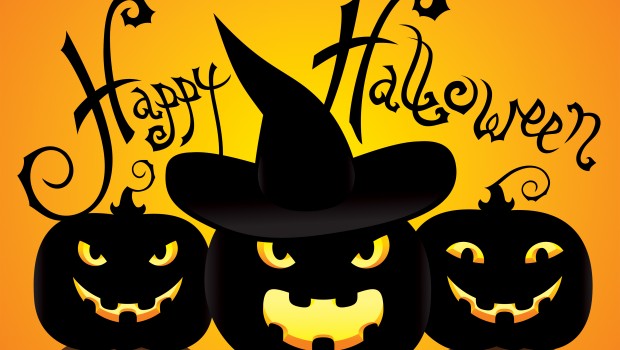 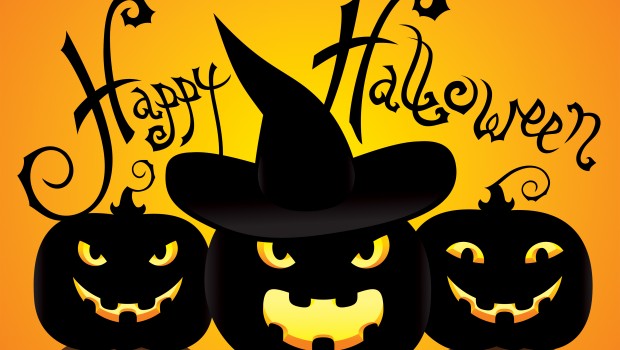 MatinAprès-midi Lundi 22/10Préparations sucrées et saléesPréparations sucrées et saléesMardi 23/10Préparations sucrées et saléesVenteMercredi 24/10Séjour à DisneySéjour à DisneyJeudi 25/10Séjour à DisneySéjour à Disney Vendredi 26/10Débrief Disney (photos…)Débrief Disney (photos…)Matin Après-midiLundi 29/10Grand jeuCL+ Pôle adoGrand jeuMardi 30/10WalibiWalibiMercredi 31/10Déco HalloweenMiniworld + tour du VillageJeudi 1/11FériéVendredi 2/11Musée de l’automobileKarting